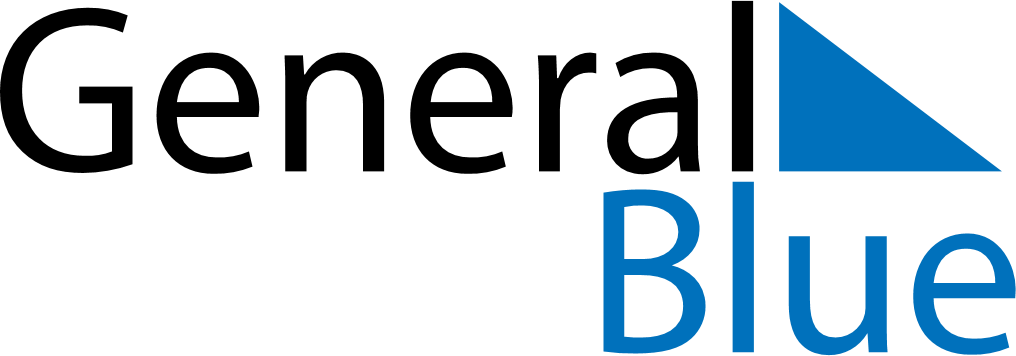 June 2026June 2026June 2026June 2026UkraineUkraineUkraineMondayTuesdayWednesdayThursdayFridaySaturdaySaturdaySunday12345667Pentecost8910111213131415161718192020212223242526272728Constitution Day2930Constitution Day (substitute day)